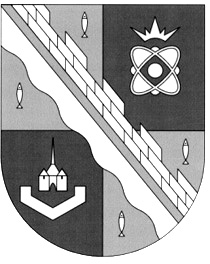                            администрация МУНИЦИПАЛЬНОГО ОБРАЗОВАНИЯ                                             СОСНОВОБОРСКИЙ ГОРОДСКОЙ ОКРУГ  ЛЕНИНГРАДСКОЙ ОБЛАСТИ                             постановление                                                   от 28/07/2022 № 1673Об утверждении Порядка предоставления субсидий избюджета Сосновоборского городского округа на частичноевозмещение затрат в связи с капитальным ремонтом системыдренажно-ливневой канализации и состава конкурснойкомиссии для проведения отбора получателей субсидий избюджета Сосновоборского городского округа на частичноевозмещение затрат в связи с капитальным ремонтом системы дренажно-ливневой канализацииВ соответствие с требованиями Постановления Правительства Российской Федерации от 18 сентября 2020 года № 1492 (ред. от 05.04.2022 № 590) «Об общих требованиях к нормативным правовым актам, муниципальным правовым актам, регулирующим предоставление субсидий, в том числе грантов в форме субсидий, юридическим лицам, индивидуальным предпринимателям, а также физическим лицам – производителям товаров, работ, услуг, и о признании утратившим силу некоторых актов Правительства Российской Федерации и отдельных положений некоторых актов Правительства Российской Федерации», администрация Сосновоборского городского округа  п о с т а н о в л я е т:1. Утвердить Порядок предоставления субсидий из бюджета Сосновоборского гродского округа на частичное возмещение затрат в связи с капитальным ремонтом системы дренажно-ливневой канализации (Приложение № 1).2. Утвердить состав конкурсной комиссии для проведения отбора получателей субсидий из бюджета Сосновоборского городского округа  в связи с капитальным ремонтом системы дренажно-ливневой канализации (Приложение № 2).3. Отделу по связям с общественностью (пресс-центр) комитета по общественной безопасности и информации (Бастина Е.А.) разместить настоящее постановление на официальном сайте Сосновоборского городского округа.4. Общему отделу администрации (Смолкина М.С.) обнародовать настоящее постановление на электронном сайте городской газеты «Маяк».5. Настоящее постановление вступает в силу со дня официального обнародования. 6. Контроль за исполнением настоящего постановления возложить на заместителя главы администрации по жилищно-коммунальному комплексу Сосновоборского городского округа Иванова А.В.Глава Сосновоборского городского округа                                                             М.В. ВоронковУТВЕРЖДЕН постановлением администрации Сосновоборского городского округаот 28/07/2022 № 1673(Приложение № 1)П О Р Я Д О К предоставления субсидий из бюджета  Сосновоборского городского округа на частичное возмещение затрат в связи с капитальным ремонтом системы дренажно-ливневой канализации1. Общие положения о предоставлении субсидийНастоящий порядок устанавливает цели, условия, порядок предоставления субсидий  из бюджета Сосновоборского городского округа (далее - местный бюджет), предусмотренных юридическим лицам (за исключением субсидий государственным (муниципальным) учреждениям), индивидуальным предпринимателям, физическим лицам, осуществляющим капитальный ремонт системы дренажно - ливневой канализации,  имеющим право на получение субсидий (далее - получатель субсидий). 1.1 Субсидия предоставляется в рамках реализации муниципальной программы «Городское хозяйство на 2014-2024 г.» по подпрограмме 4 «Содержание и ремонт системы дренажливневой канализации Сосновоборского городского округа». Субсидия предоставляется для частичного возмещения затрат в связи с  капитальным ремонтом системы дренажно - ливневой канализации.1.2.  Главным распорядителем, до которого в соответствии с бюджетным законодательством Российской Федерации как получателю бюджетных средств, доведены в установленном порядке лимиты бюджетных обязательств на предоставление субсидий на соответствующий финансовый год и плановый период, осуществляющим предоставление субсидий, является администрация Сосновоборского городского округа (далее – Администрация).1.3. Субсидия предоставляется получателю субсидий, удовлетворяющему следующим критериям отбора: - здания и сооружения системы дренажно-ливневой канализации находятся у получателя субсидии на праве хозяйственного ведения;- получатель субсидий зарегистрирован в качестве налогоплательщика в Сосновоборском городском округе.1.4.  Способ проведения отбора получателей субсидий – конкурс, который проводится при определении получателя субсидий, исходя из наилучших условий достижения результатов предоставляется субсидий (далее - результат предоставления субсидий).1.5. Сведения о субсидии размещаются на едином портале бюджетной системы Российской Федерации в информационно-телекоммуникационной сети «Интернет» (далее - единый портал) (в разделе единого портала) при формировании проекта решения о бюджете (проекта решения о внесении изменений в решение о бюджете).2. Порядок проведения отбора получателей субсидий для предоставления субсидий2.1. Способ проведения отбора – конкурс, который  проводится при определении получателей субсидий исходя из наилучших условий достижения целей (результатов) предоставления субсидий.2.2. Объявление о проведении отбора содержит следующую информацию:- Сроки проведения отбора (дата и время начала (окончания) подачи (приема) заявок участников отбора), которые  не могут быть меньше 30 календарных дней, следующих за днем размещения объявления о проведении отбора.- Отбор получателей субсидий проводит Администрация. Место нахождения (совпадает с почтовым адресом): 188540, Ленинградская область, г. Сосновый Бор, ул. Ленинградская, 46. Адрес электронной почты: admsb@meria.sbor.ru.- Цели предоставления субсидий в соответствии с подпунктом 1.1 настоящего Порядка предоставления субсидий, а также результаты предоставления субсидий и показатели, необходимые для достижения результатов предоставления субсидий, значения которых устанавливаются в соглашениях, заключаемых между Администрацией и участниками отбора.- Доменное имя, и (или) сетевой адрес, и (или) указатели страниц сайта в информационно-телекоммуникационной сети "Интернет", на котором обеспечивается проведение конкурса; - Требования к участникам отбора в соответствии с подпунктами 2.3 настоящего Порядка и перечень документов, предоставляемых участниками отбора для подтверждения их соответствия указанным требованиям.- Порядок подачи заявок участниками отбора и требования, предъявляемых к форме и содержанию заявок, подаваемых участниками отбора, в соответствии с подпунктом 2.4 настоящего Порядка.- Порядок отзыва заявок участников отбора, порядок возврата заявок участников отбора, определяющего в том числе основания для возврата заявок участников отбора, порядок внесения изменений в заявки участников отбора.- Правила рассмотрения и оценки заявок участников отбора в соответствии с подпунктом 2.6 настоящего Порядка.- Порядок предоставления участникам отбора разъяснений положений объявления о проведении отбора, даты начала и окончания срока такого предоставления.- Срок, в течение которого победитель (победители) отбора должен (должны) подписать соглашение о предоставлении субсидий.- Условия признания победителя  отбора уклонившегося от заключения соглашения  о предоставлении субсидий. - Дату размещения результатов отбора на едином портале, а также на официальном сайте Сосновоборского городского округа в информационно-телекоммуникационной сети «Интернет».2.3. Требования к участникам отбора, которым должен соответствовать участник отбора на 1-е число месяца, предшествующего месяцу, в котором планируется проведение отбора:- у участника отбора должна отсутствовать неисполненная обязанность по уплате налогов, сборов, страховых взносов, пеней, штрафов, процентов, подлежащих уплате в соответствии с законодательством Российской Федерации о налогах и сборах (в соответствии с постановлением Правительства РФ от 05.04.2022 № 590 в 2022 году допускается неисполненная обязанность, не превышающая 300 тыс.рублей).- у участника отбора должна отсутствовать просроченная задолженность по возврату в бюджет Сосновоборского городского округа субсидий, бюджетных инвестиций, предоставленных в том числе в соответствии с иными правовыми актами, а также иная просроченная (неурегулированная) задолженность по денежным обязательствам перед Сосновоборским городским округом (приостановлено до 01.01.2023 года в соответствии с постановлением Правительства РФ от 05.04.2022 № 590 ).- участники отбора – юридические лица не должны находиться в процессе реорганизации (за исключением реорганизации в форме присоединения к юридическому лицу, являющемуся участником отбора, другого юридического лица), ликвидации, в отношении них не введена процедура банкротства, деятельность участника отбора не должна быть приостановлена в порядке, предусмотренном законодательством Российской Федерации.- в реестре дисквалифицированных лиц отсутствуют сведения о дисквалифицированных руководителе, членах коллегиального исполнительного органа, лице, исполняющем функции единоличного исполнительного органа, или главном бухгалтере участника отбора, являющегося юридическим лицом.- участники отбора не должны являться иностранными юридическими лицами, а также российскими юридическими лицами, в уставном (складочном) капитале которых доля участия иностранных юридических лиц, местом регистрации которых является государство или территория, включенные в утвержденный Министерством финансов Российской Федерации перечень государств и территорий, предоставляющих льготный налоговый режим налогообложения и (или) не предусматривающих раскрытия и предоставления информации при проведении финансовых операций (офшорные зоны), в совокупности превышает 50 процентов.- участники отбора не должны получать средства из местного бюджета на основании иных нормативных правовых актов Российской Федерации, нормативных правовых актов субъекта Российской Федерации, муниципальных правовых актов на цели, установленные настоящим Порядком.- участник отбора не должен находиться в перечне организаций  и физических лиц, в отношении которых имеются сведения об их причастности к экстремисткой деятельности или терроризму, либо в перечне организаций и физических лиц, в отношении которых имеются сведения об их причастности к распространению оружия массового уничтожения.2.3.1. Участник отбора не должен находиться в реестре недобросовестных поставщиков подрядчиков, исполнителей) в связи с отказом от исполнения заключенных государственных (муниципальных) контактов  о поставке товаров, выполнении работ, оказании услуг по причине введения политических или экономических санкций иностранными государствами, совершающими недружелюбные действия в отношении Российской Федерации, граждан Российской Федерации или российских юридических лиц, и (или) введением иностранными государствами, государственными объединениями и (или) союзам и (или) государственными (межгосударственными) учреждениями иностранных государств или государственных объединений и  (или) союзов мер ограничительного характера  ( в 2022 году в соответствии с постановлением Правительства РФ от 05.04.2022 № 590 ).2.4. Требования, предъявляемые к форме и содержанию заявок, подаваемых участниками отбора:2.4.1. Для участия в отборе участник отбора лично либо через Многофункциональный центр, либо почтовым отправлением с описью вложения, направляет в Администрацию  заявку на предоставление субсидий по форме, согласно Приложению 1 к настоящему Порядку предоставления субсидий, с приложением пакета документов, определенных настоящим Порядком предоставления субсидий (далее – заявка).Заявка на предоставление субсидий включает в том числе согласие на публикацию (размещение) в информационно-телекоммуникационной сети «Интернет» информации об участнике отбора, о подаваемой участником отбора заявке, иной информации об участнике отбора, связанной с соответствующим отбором, а также согласие на обработку, хранение и передачу персональных данных (для физического лица).Участник отбора в заявке на предоставление субсидий подтверждает подлинность предоставленных им документов и сведений.2.4.2. В состав заявки входят следующие документы:- письменная заявка на участие в конкурсе (приложение № 1 к Порядку);- справка из Федеральной налоговой службы об отсутствии неисполненной обязанности по уплате налогов, сборов, страховых взносов, пеней, штрафов, процентов, подлежащих уплате в соответствии с законодательством Российской Федерации о налогах и сборах;- справка об отсутствии просроченной задолженности по возврату в местный бюджет субсидий, бюджетных инвестиций, предоставленных в том числе в соответствии с иными правовыми актами, а также иная просроченная (неурегулированная) задолженность по денежным обязательствам перед Муниципальным образованием Сосновоборский городской округ Ленинградской области;- справка, подтверждающая, что участник отбора не находится в процессе реорганизации (за исключением реорганизации в форме присоединения к юридическому лицу, являющемуся участником отбора, другого юридического лица), ликвидации, в отношении него не введена процедура банкротства, деятельность участника отбора не приостановлена в порядке, предусмотренном законодательством Российской Федерации. Данные справки оформляются на бланке участника отбора и заверяются подписью и печатью (при наличии).- справка об отсутствии в реестре дисквалифицированных лиц сведений о руководителе, членах коллегиального исполнительного органа, лице, исполняющем функции единоличного исполнительного органа, или главном бухгалтере участника отбора, являющегося юридическим лицом.- справка, подтверждающая, что на балансе участника отбора находятся здания и сооружения дренажно-ливневой канализации. Данная справка оформляется на бланке участника отбора и заверяется подписью и печатью (при наличии) участником отбора и Комитетом по управлению муниципальным имуществом Сосновоборского городского округа.2.5. Для участия в отборе участник отбора подает одну заявку.2.6. Порядок рассмотрения и оценки заявок участников.2.6.1. Отбор получателей субсидии производится  исходя из соответствия участников и их заявок требованиям настоящего Порядка.2.6.2. После получения  заявки с пакетом документов, секретарь конкурсной комиссии в течении двух рабочих дней проверяет наличие указанных в пункте 2.4. настоящего Порядка документов, а  также соответствие участника отбора условиям предоставления субсидии.2.6.3. Документы, соответствующие требованиям настоящего Порядка, сформированные в заявку, регистрируются  в реестре заявок участников отбора.2.6.4. Порядок отклонения заявок участников отбора, а также информация о причинах их отклонения:- в случае выявления неполноты и (или) несоответствия предоставленных документов и сведений требованиям настоящего Порядка и (или) несоответствия участника отбора условиям предоставления субсидии, участнику отбора в течение 3 (трех) рабочих дней с момента предоставления заявки секретарь комиссии направляет способом, указанным при подаче заявки участником, уведомление об отказе  в участии отбора с указанием причины отклонения заявки.- отказ не препятствует повторной подаче заявки после устранения причин отказа.2.6.5. Не позже 2 рабочих дней после окончания срока приема заявок  проводится заседание комиссии для проведения конкурсного отбора. По результатам проверки требований и критериев отбора, предусмотренных настоящим Порядком, комиссия принимает решение о предоставлении субсидий.После подведения итогов Конкурса в течение 3-х рабочих дней секретарь комиссии сообщает участникам отбора о его результатах, способом указанным участником отбора при подаче заявления. Материалы, не прошедшие конкурсный отбор, заявителям не возвращаются.2.7. Основания для отказа участнику отбора в предоставлении субсидий:- несоответствие участника отбора требованиям, установленным  пунктами 1.3 и 2.3 настоящего Порядка;- представление более одной заявки одним участником отбора;- недостоверность представленной информации, в том числе информации о месте нахождения и адресе юридического лица;- подача заявки после даты и (или) времени, определенных для подачи заявки;2.8. Информация о результатах рассмотрения заявок (отбора) размещается на официальном сайте Сосновоборского городского округа в информационно-телекоммуникационной сети «Интернет»  не позднее 14-го календарного дня, следующего за днем определения победителя отбора, и включает следующие сведения:- дату, время и место проведения рассмотрения заявок;- дату, время и место оценки заявок участников отбора;- информацию об участниках отбора, заявки которых были рассмотрены;- информацию об участниках отбора, заявки которых были отклонены, с указанием причин их отклонения, в том числе положений объявления о проведении отбора, которым не соответствуют такие заявки;- последовательность оценки заявок участников отбора, присвоенные заявкам участников отбора значения по каждому из предусмотренных критериев оценки заявок участников отбора, принятое на основании результатов оценки указанных предложений решение о присвоении таким заявкам порядковых номеров;- наименование получателя субсидий, с которым заключается соглашение, и размер предоставляемой ему субсидии.3. Условия и порядок предоставления субсидий3.1. Субсидия предоставляется в пределах бюджетных ассигнований, утвержденных решением совета депутатов муниципального образования Сосновоборский городской округ Ленинградской области, для производства работ на объектах системы дренажно-ливневой канализации.3.2. В течении 10 (десяти) рабочих дней между Администрацией и получателем субсидий заключается соглашение о предоставлении и целевом использовании субсидий в соответствии с типовой формой, установленной распоряжением Комитета  финансов Сосновоборского городского округа от 13.04.2021 № 18-р «Об утверждении типовых форм соглашений (договоров) о предоставлении из бюджета Сосновоборского городского округа субсидий юридическим лицам (за исключением муниципальных учреждений), индивидуальным предпринимателям, физическим лицам-производителям товаров, работ, услуг».3.2.1. В рамках заключенного соглашения и на основании заявления о предоставлении субсидии перечисляется аванс в размере 30% от суммы субсидий на частичное возмещение затрат на капитальный ремонт системы дренажно-ливневой канализации в течении 15 рабочих дней с даты регистрации заявления. Заявление предоставляется в общий отдел администрации. 3.2.2. Перечисление субсидий производится в течении 20 рабочих дней на основании предоставленных получателем субсидий в администрацию (общий отдел) документов: заявления о предоставлении субсидий, отчета о расходовании субсидий, документов подтверждающих оплату понесенных затрат (справки по форме КС-2 и КС-3) согласно сметному расчету стоимости работ по капитальному ремонту системы дренажно-ливневой канализации, за вычетом предоставленного аванса.3.2.3. Отдел ВБиДХ течение 3 (трех) рабочих дней, с момента поступления заявления с пакетом документов, указанных в пункте 3.2.2. настоящего Порядка осуществляет проверку на полноту представленных получателем субсидии документов. 3.3. В соглашении о предоставлении и целевом использовании субсидий предусматриваются:- предмет соглашения, которым определяется цель предоставления субсидий;- обязательства сторон, в которых перечисляются условия и сроки предоставления субсидий, размер субсидий;- обязательства по целевому использованию субсидий;- согласие получателя субсидий на осуществление Администрацией и органами муниципального финансового контроля проверок соблюдения получателем субсидий порядка и условий предоставления субсидий, в том числе в части достижения результатов предоставления субсидий;- ответственность за несоблюдение условий указанного соглашения;- обязательства по добровольному возврату полученных субсидий в местный бюджет, в случае установленного факта нецелевого использования субсидий;-  обязательства по добровольному возврату остатков субсидий, не использованных в отчетном финансовом году в местный бюджет;- запрет приобретения за счет полученных средств иностранной валюты, за исключением операций, осуществляемых в соответствии с валютным законодательством Российской Федерации при закупке (поставке) высокотехнологичного импортного оборудования, сырья и комплектующих изделий, а также связанных с достижением результатов предоставления этих средств иных операций, определенных правовым актом;- в обязательном порядке включает условия о согласовании новых условий соглашения или о расторжении соглашения при не достижении согласия по новым условиям в случае уменьшения Администрации как получателю бюджетных средств ранее доведенных лимитов бюджетных обязательств, приводящего к невозможности предоставления субсидии в размере, определенном в соглашении.3.4. Перечисление субсидий осуществляется на счета открытые в установленом порядке, в соответствии с действующим законодательством. Перечисление субсидий на счет получателя субсидий осуществляется Комитетом финансов Сосновоборского городского округа на основании  заявок на оплату расходов, предоставленных централизованной бухгалтерией администрации в установленом порядке.3.5. Основаниями для отказа в предоставлении субсидий являются:- несоответствие документов или непредставление (представление не в полном объеме) указанных в п.3.2.2. настоящего Порядка документов;- установление факта недостоверности представленной получателем субсидий информации.3.6. Предоставление субсидий в очередном финансовом году получателю субсидий, соответствующему установленным Порядком требованиям, в случае невозможности ее предоставления в текущем финансовом году в связи с недостаточностью лимитов бюджетных обязательств, осуществляется без повторного прохождения проверки на соответствие указанным требованиям в пределах лимитов бюджетных обязательств очередного финансового года.3.7. Получатель Субсидий для достижения результатов предоставления субсидий вправе привлеч третьих лиц.3.8. Показателем результативности предоставления субсидий является достижение целей и ожидаемого результата, указанных в подпрограмме 4 «Содержание и ремонт системы дренажно-ливневой канализации Сосновоборского городского округа» муниципальной программы «Городское хозяйство на 2014-2024г.».3.9. В случае введения политических и экономических санкций иностранными государствами, совершающие недружественные действия в отношении российских юридических лиц и (или) введение иностранными государствами мер ограничительного характера до 1 января 2023 года, а именно возникновения обстоятельств, приводящих к невозможности достижения значений результатов предоставления субсидии, в целях достижения которых предоставляется субсидия, в сроки, определенные соглашением, Администрация по согласованию с получателем субсидии вправе принять решение о внесении изменений в соглашение в части продления сроков достижения результатов предоставления субсидии ( но не более чем на 24 месяца) без изменений размера субсидии. В случае невозможности достижения результата предоставления субсидии без изменения размера субсидии Администрация вправе принять решение об уменьшении значения результата предоставления субсидии.4. Требования к отчетности4.1. Не позднее 22-го числа месяца следующего за отчетным периодом, получатель субсидий представляет в общий отдел администрации заявление о предоставлении субсидии, отчет о расходовании субсидий для согласования начальником отдела внешнего благоустройства и дорожного хозяйства комитета по управлению жилищно-комунального хозяйства администрации  (ОВБиДХ КУ ЖКХ) по форме (Приложение № 2 к настоящему порядку), а так же документы подтверждающие оплату понесенных затрат (справки по форме КС-2 и КС-3) согласно сметному расчету стоимости работ по капитальному ремонту системы дренажно-ливневой канализации и последующей передачи согласованных документов в централизованную бухгалтерию администрации.5. Требования об осуществлении контроля (мониторинга)за соблюдением условий и порядка предоставления субсидий и ответственности за их нарушение5.1. Контроль (мониторинг) за использованием субсидий осуществляется  Администрацией (ОВБиДХ КУ ЖКХ), в соответствии с установленными полномочиями. 5.2.  Администрация  и орган муниципального финансового контроля в соответствиии со статьями 268.1 и 269.2 Бюджетного кодекса РФ  проводит обязательную проверку соблюдения получателем субсидий  порядка и условий предоставления субсидий, в том числе в части достижения результатов предоставления субсидии.5.3. Администрация  проводит мониторинг достижения результатов предоставления субсидий исходя из достижения значений результатов предоставления субсидий, определенных соглашением, и событий, отражающих факт завершения соответствующего мероприятия по получению результата предоставления субсидий (контрольная точка), в порядке и по формам, которые установлены Министерством финансов Российской Федерации (с 01.01.2023 года).5.4. В случае выявления нарушения получателем субсидий условий, установленных при предоставлении субсидий, выявленного в том числе по фактам проверок, проведенных Администрацией и органом муниципального финансового контроля, а также в случае недостижения значений результатов, Администрация в течении десяти рабочих дней составляет акт о выявленных нарушениях с указанием нарушений и сроков их устранения получателем субсидий (далее – акт) и направляет копию акта получателю субсидий.В случае неустранения нарушений в установленный в акте срок, Администрация в течении десяти рабочих дней со дня истечения указанного срока принимает решение о возврате в местный бюджет субсидий и направляет получателю субсидий требование, в котором должны быть предусмотрены:- подлежащая возврату сумма денежных средств и сроки ее возврата;- код бюджетной классификации Российской Федерации, по которому должен быть осуществлен возврат субсидий. Получатель субсидий обязан осуществить возврат субсидий в течении пяти рабочих дней со дня получения требования.5.5. В случае не перечесления получателем субсидий  полученной субсидии в местный бюджет в срок, установленный п. 5.4. настоящего Порядка, указанные средства взыскиваются Администрацией в судебном порядке.5.6. Получатель субсидий вправе обжаловать действия Администрации в порядке, установленном законодательством.ПРИЛОЖЕНИЕ № 1 к ПорядкуЗАЯВКА (форма)(оформляется на бланке участника конкурса)на участие в конкурсе по предоставлению субсидий из бюджета Сосновоборского городского округа на частичное возмещение затрат по капитальному  ремонту системы дренажно-ливневой канализации           от_________________________________________________________________________(наименование организации)1.  Юридический адрес  __________________________________.2. Фактическое местонахождение, почтовый адрес ___________________.3. Фамилия, имя, отчество руководителя организации _________________.4. ИНН/КПП ____________________________________________________.5. БИК ________________________________________________________.6. Телефон, факс, сайт, электронная почта ____________________________. 7. Банковские     реквизиты     для     перечисления     субсидии    ____________________________________.8. Ф.И.О. и телефон главного       ________________________________________   бухгалтера                                   9. На 1-е число ____________ (месяца, предшествующего месяцу, в котором планируется проведение отбора):- отсутствует неисполненная обязанность по уплате налогов, сборов, страховых взносов, пеней, штрафов, процентов, подлежащих уплате в соответствии с законодательством Российской Федерации о налогах и сборах;- отсутствует просроченная задолженность по возврату в бюджет Сосновоборского городского округа, из которого планируется предоставление субсидии, субсидий, бюджетных инвестиций, предоставленных в том числе в соответствии с иными правовыми актами, а также иная просроченная (неурегулированная) задолженность по денежным обязательствам перед МО СГО ЛО, из бюджета которого планируется предоставление субсидии в соответствии с правовым актом.- организация не находится в процессе реорганизации, ликвидации, в отношении не введена процедура банкротства, деятельность не приостановлена в порядке, предусмотренном законодательством Российской Федерации.- в реестре дисквалифицированных лиц отсутствуют сведения о дисквалифицированных руководителе, членах коллегиального исполнительного органа, лице, исполняющем функции единоличного исполнительного органа, или главном бухгалтере участника отбора, являющегося юридическим лицом.- не являемся иностранными юридическими лицами, а также российскими юридическими лицами, в уставном (складочном) капитале которых доля участия иностранных юридических лиц, местом регистрации которых является государство или территория, включенные в утвержденный Министерством финансов Российской Федерации перечень государств и территорий, предоставляющих льготный налоговый режим налогообложения и (или) не предусматривающих раскрытия и предоставления информации при проведении финансовых операций (офшорные зоны), в совокупности превышает 50 процентов.-  не  получаем средства из федерального бюджета (бюджета Ленинградской области, местного бюджета), из которого планируется предоставление субсидий в соответствии с правовым актом, на основании иных нормативных правовых актов Российской Федерации (нормативных правовых актов субъекта Российской Федерации, муниципальных правовых актов) на цели, установленные правовым актом;- не находимся в перечне организаций  и физических лиц, в отношении которых имеются сведения об их причастности к экстремисткой деятельности или терроризму, либо в перечне организаций и физических лиц, в отношении которых имеются сведения об их причастности к распространению оружия массового уничтожения.10. На балансе находятся здания и сооружения дренажно-ливневой канализации.11. Зарегистрированы в качестве налогоплательщика в Сосновоборском городском округе.Настоящим гарантируем достоверность сведений, представленных нами в заявке на участие в конкурсе, а также прилагаемых документах, и выражаем согласие нести все расходы, связанные с участием в конкурсе, включая расходы, связанные c подготовкой и предоставлением заявок.Подписанием настоящего документа подтверждаем:- актуальность и достоверность информации, представленной в составе настоящей заявки;-актуальность и подлинность документов.К настоящей заявке на участие в конкурсе прилагаются документы, являющиеся неотъемлемой частью настоящей заявки на участие в конкурсе:1.____________________2.____________________3.____________________Согласны на публикацию (размещение) в информационно-телекоммуникационной сети «Интернет» информации об участнике отбора, о подаваемой участником отбора заявке, иной информации об участнике отбора, связанной с соответствующим отбором, а также согласие на обработку, хранение и передачу персональных данных (для физического лица).____________________                         _______________________       ___________________________(руководитель)                                                                    (подпись)                                          (Ф.И.О.)Главный бухгалтер организации _____________________     ________________________                                                                   (подпись)                                                         (Ф.И.О.)"__" ______________ 20__ г.М.П.ПРИЛОЖЕНИЕ № 2к ПорядкуОтчет (форма)об использовании субсидий на возмещение затрат в связи с  капитальным ремонтом системы дренажно-ливневой канализациипо состоянию на __________________________20__ год										(руб.)         Руководитель:____________________________УТВЕРЖДЕН постановлением администрации Сосновоборского городского округа                                                                                       от 28/07/2022 № 1673                                                                                                                         (Приложение № 2)Состав конкурсной комиссии для проведения отбора получателей субсидийиз бюджета Сосновоборского городского округа на частичное возмещение затрат в связи с  капитальным ремонтом системы дренажно – ливневой канализацииПоступило средств из бюджета городского округаПоступило средств из бюджета городского округаПроизведено расходовПроизведено расходовв том числеза отчетный периодпо видам расходов, предусмотренных сметойв том числеза отчетный периодпо видам расходов, предусмотренных сметойв том числеза отчетный периодпо видам расходов, предусмотренных сметойв том числеза отчетный периодпо видам расходов, предусмотренных сметойв том числеза отчетный периодпо видам расходов, предусмотренных сметойОстаток не использованных средств с начала годас начала годаза отчетный периодс начала годаза отчетный периодОстаток не использованных средств с начала года12345678910Председатель конкурсной комиссии (далее – Комиссия)-Заместитель главы администрации по жилищно-коммунальному комплексуСосновоборского городского округаЗаместитель председателя Комиссии-Председатель комитета финансов Сосновоборского городского округаСекретарь-   Назначается председателем Комиссии из числа членов     КомиссииЧлены Комиссии:-Председатель комитета по управлению ЖКХ-Начальник отдела внешнего благоустройства и дорожного хозяйства-Сотрудник отдела внешнего благоустройства и дорожного хозяйства